Contents					 16 October 2020 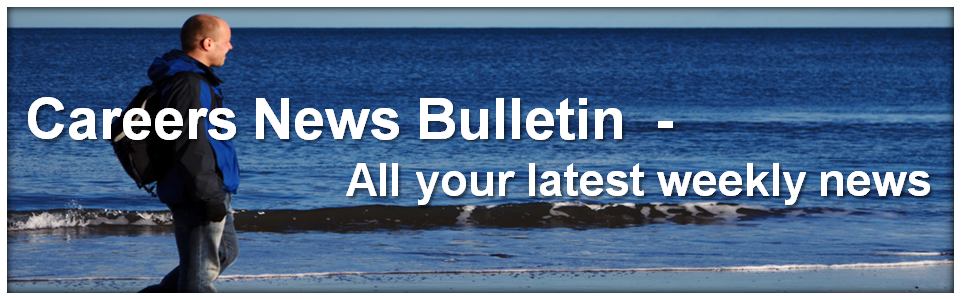 SPECIAL MESSAGE REGARDING EVENTS LISTED AND COVID-19Events listed are presented as reported from the home website at the time of collection from the news source. We strongly advise you check directly with the event organisers regarding the delivery of the event due to current restrictions.UNIStudy at ACU WebinarsACU Know Your Options Find your way into ACU with the new ACU Foundation StudiesBook your ACU Guided Visit now! 
University of Sydney The Sandra Cadwallader Indigenous Economics Scholarships (Economics)University of Sydney Undergraduate Entry Scholarship (Engineering)University of Sydney LR and BA Browne UG Scholarship (Civil Engineering)University of Sydney School of Electrical and Information Engineering Diversity Scholarships (Engineering)University of Sydney Eric Cunstance Shaw Scholarship (Law)University of Sydney Rural Sustainability Scholarship (Science)University of Sydney Josiah and Myra Roberts Scholarship (Science)University of Sydney Equity ScholarshipsUniversity of Sydney Residential CollegesUniversity of Sydney New Major in Disability and ParticipationUniversity of Sydney New Major in Biological DesignThe University of Sydney Elite Athletes and Performers and Future Leaders Schemes closing Reminder - The University of Sydney - Architecture, Design and Planning Portfolio Workshop10 reasons to study engineering at SydneyPort Macquarie Campus Tour Relaunched - Stage 2 Open! 
Charles Sturt Virtual Study Consultations Meet Your Future Professor at BondBond University Indigenous Medical Scholarship
CQUniversity’s Principal’s Recommendation Scheme provides students with an alternate entry pathway ANU - Exploring our Universe with Professor Anna MooreUTS Graduates in Demand Master your career in Animation and VisualisationUOW College Certificate III in Fitness for Year 11 & 12 students Melbourne Institute of Technology MIT Sydney – Darling Harbour CampusUON Festival XSouthern Cross University Scholarship applications are now open 
Southern Cross University Online Information Sessions Southern Cross University Webinars on all Careers
UNSW - ACT Young Women in Engineering (YoWIE)Girls in Engineering ClubUNSW Engineering Guaranteed Entry (GE) Changes and Faculty of Engineering Admission Scheme (FEAS) The U.S Application Workshop 
The UK Application Explained How to Write a UCAS Personal Statement for a UK ApplicationMacquarie University –Faculty of Science & Engineering Academic Achievements Entry Scholarships Aboriginal and Torres Strait Islander Pathway Program Western Sydney UniversityWestern Sydney University - Campus Tours Interested in studying medicine or dentistryUNI Continued
Medical Interview Training TAFEThe one stop shop for everything TAFE NSW TAFE for Music, Fashion, Art, Floristry, Photography, Sound, Design, Signs, Graphics, Film and ScreenStudying TVET 2021Master Builders Pre-apprenticeship Program Master Painters Australia –BootcampTraineeships Open to 2020 school leavers! Panel Broadcast: Find out more about School-based Apprenticeships and Traineeships COLLEGESReminder - NIDA Applications Date Closing SoonBasair Aviation College Annual Open Day! Becoming a pilot: 2020 Open day postponed, individual meetings Missed it? - AFTRS Open Day Streamed HereAFTRS Bachelor of Arts Screen Production Q&AJMC Mentoring Masterclass with Shane Jacobsen
Le Cordon Bleu Sydney The Future of Hospitality WebinarBecome an Interior Designer! Online Info Session with Sydney Design School Love interiors? Study online with Sydney Design School Online Info Session Information Session - SEDA College NSW Bachelor of Data Science at S P Jain - Sydney AMPA Audition Advice - What happens in an audition?Scholarships for 2021 Are Now Open at William Angliss InstitutevGENERALCamp America Info SessionMeet 10 people in the event industryWesley Youth and Young Adult SupportAssistants in Nursing - Their Important and Growing Role Physics Buffs - Demystifying Quantum Technology2020 Ocean Talks Series at the Australian Maritime MuseumMacquarie Astronomical Observatory - Discover the wonders of the night sky!National Indigenous Story Awards 2020Enter the 7News NSW/ACT Young Achiever AwardsHow to Apply for a Job At WoolworthsCareer Pathways with ColesHow to Transition to Tertiary Education - Helpful Hints for People with Autism Spectrum Disorder. Microsoft Traineeship Program
Find My Spark - Innovation and Entrepreneurship Festival for students and teachers 
Science Extension Support Program 
Reminder - AIQS Scholarships – closing soon! 
Teach and Learn Scholarship (Specialist Teaching Areas) UNIStudy at ACU Webinars
Join us online to have your questions answered, and to hear from ACU staff on a range of topics. ACU have been running Study at ACU webinars throughout the year, but we still have more sessions to come. Register for one of the information sessions below:ACU Know Your Options Facebook Messenger Q&A NSW and ACT - 18 December. 11am – 2pmNorth Sydney - 18 December. 2pm – 4pm. Level 18, Tennison Woods House, 8-20 Napier St, North SydneyCanberra - 19 Dec 10am-5pm. Building 301.G. 223 Antill Street, WatsonBlacktown - Saturday 19 December, 10am – 2pm. 22 Main Street, BlacktownCome along to Know Your Options, ACU information sessions where you can talk to experts about your course and career paths, learn about alternative entry and admission pathways, explore an ACU campus, and meet staff and students. Register here:https://www.acu.edu.au/about-acu/Events/Know-your-options Find your way into ACU with the new ACU Foundation StudiesThe new Foundation Studies program is a pathway into all ACU undergraduate degrees on offer in 2022. This free program is currently offered to domestic students at the Blacktown Campus, but acts as a pathway to degrees at any ACU campus provided you meet minimum GPA requirements of your chosen course. Click here :https://www.acu.edu.au/study-at-acu/admission-pathways/foundation-studiesBook your ACU Guided Visit now! Book now to visit the beautiful ACU campuses and check out the amazing facilities. All guided visits are capped to adhere to social distancing and COVID-19 safe practices. Register here:https://www.acu.edu.au/student-life/experience-uni-before-you-start/explore-your-local-campus/campus-tours
University of Sydney The Sandra Cadwallader Indigenous Economics Scholarships (Economics)
Applications close 30 October 2020$50,000 yearly scholarship to support Aboriginal and Torres Strait Islander students to study a Bachelor of Economics. University of Sydney Undergraduate Entry Scholarship (Engineering)
$10,000 scholarship to encourage and assist students commencing an undergraduate degree in engineering. No application is required.University of Sydney LR and BA Browne UG Scholarship (Civil Engineering)
Applications close 28 October 2020$10,000 scholarship to support NSW school leavers to study an undergraduate degree in civil engineering.University of Sydney School of Electrical and Information Engineering Diversity Scholarships (Engineering)
Applications close 28 October 2020.$15,000 scholarship to support and encourage prospective female students in the fields of electrical engineering and software engineering. University of Sydney Eric Cunstance Shaw Scholarship (Law)
Applications close 1 November 2020.Up to $6000 to assist students from rural Australia to study law at the University of Sydney. University of Sydney Rural Sustainability Scholarship (Science)
Applications close 10 January 2021$6000 yearly scholarship to support undergraduate students with a passion for sustainability in natural and agricultural systems. University of Sydney Josiah and Myra Roberts Scholarship (Science)
Applications close 28 February 2021A scholarship established to encourage students to pursue the study of both physics and mathematics. The scholarship is valued at $10000 per annum and is tenable up to but not exceeding 3 years. University of Sydney Equity ScholarshipsBrowse scholarships for students who are Aboriginal and Torres Strait Islander, experiencing financial hardship, living with a disability, or from rural or regional areas.University of Sydney Residential CollegesMany of our affiliated, accommodation providers have their own scholarships that you can apply for!Mandelbaum HouseSancta Sophia CollegeSt Andrew's CollegeSt John's CollegeSt Paul's CollegeWesley CollegeWomen's CollegeUniversity of Sydney New Major in Disability and Participation
Are you passionate about changing the way people with a disability are included and supported in communities? This new major can help you learn the skills and knowledge to create an inclusive society.https://www.sydney.edu.au/courses/subject-areas/major/disability-participation-and-health.html?tc=edm|stud|mc-student|edu-staff-hss|%20|University of Sydney New Major in Biological Design
As the world becomes more complex and connected, bio design challenges conventional scientific approaches by putting design thinking at the front and centre.https://www.sydney.edu.au/courses/subject-areas/major/biological-design.html?tc=edm|stud|mc-student|edu-staff-hss|%20|The University of Sydney Elite Athletes and Performers and Future Leaders Schemes closing Applications for the University of Sydney Elite Athletes and Performers Scheme close Saturday 31 October. Nominations for the University of Sydney Future Leaders Scheme close Friday 13 November. Learn more:https://www.sydney.edu.au/study/how-to-apply/undergraduate/admission-pathways.html Get in touch schools.outreach@sydney.edu.au
Reminder - The University of Sydney - Architecture, Design and Planning Portfolio Workshop17 November. 4pm to 5pmPortfolio submission is a potential way to gain entry into USYD architecture, design and planning degrees if you achieved close to the required ATAR (or equivalent). Hear from the experts who will be assessing your portfolios and ask them how to best select and present your works https://uni-sydney.zoom.us/meeting/register/tZMtcOyrpjwqE9GqT4tUjs-tWMoDBXg7_G_u10 reasons to study engineering at SydneyWhy you should study undergraduate engineering with usShare Our Bachelor of Engineering Honours degree is the ideal degree for students wanting to gain the technical skills and professional real-world experiences to innovate sustainable solutions to the world’s biggest problems.Whether your passion lies in robotics and intelligent systems, structural engineering or sustainable and renewable energies, here are 10 reasons why our Bachelor of Engineering Honours degree is the ideal undergraduate engineering degree for you.https://www.sydney.edu.au/engineering/news-and-events/2020/10/02/10-reasons-to-study-engineering-at-sydney.htmlPort Macquarie Campus Tour Relaunched - Stage 2 Open! Following the opening of Stage 2 at Charles Sturt University's Port Macquarie campus, prospective students and parents can book campus tours for Monday - Friday 10am, 12pm and 2pm, and a new twilight tour at 5.30pm Thursday. Guests will be shown around by a current student with insider insights! All NSW Health COVID recommendations will be in place. Book here: https://study.csu.edu.au/events

Charles Sturt Virtual Study Consultations Representatives at all campuses of Charles Sturt University provide ongoing virtual study consultations Monday - Friday 9am - 5pm. Students and their parents can book in for a 15-45 minute appointment to discuss course specifics, pathways, accommodation and more. Bookings can be made here: https://study.csu.edu.au/contact-us/consultMeet Your Future Professor at BondStudents and their parents can discover the Bond University advantage by booking a 1:1 meeting with an academic expert in Architecture, Business, Creative Arts, Health, Law, Psychology, and more! To book your meeting, contact Boyd Shacklock via bshacklo@bond.edu.au if you live in Greater Sydney or Southern NSW, or contact Jamie Endelman via jendelma@bond.edu.au if you live in Northern NSW or ACT.Bond University Indigenous Medical ScholarshipBond University is committed to fostering diversity and providing a culturally inclusive environment with equitable educational opportunities for Indigenous Australians. In 2021, Bond University will award one Aboriginal and/or Torres Strait Islander student a 50% scholarship for the Bachelor of Medical Studies. Learn more: https://bit.ly/3lgWQ9c
CQUniversity’s Principal’s Recommendation Scheme provides students with an alternate entry pathway CQUni’s Principal’s Recommendation Scheme allows year 12 students to apply for the majority of CQUni’s undergraduate courses and receive an unconditional offer. This offer is based on their Principals recommendation and not their ATAR. This pathway is ideal for students who may be experiencing situations which have impacted their senior school results. Applications now open. Visit:cqu.edu.au/prs
ANU - Exploring our Universe with Professor Anna Moore17 October. 1pmFrom the age of four, Professor Anna Moore knew she wanted to be an astronomer. She studied our galaxy and made a career building telescopes around the world, including Antarctica.In this discussion, you’ll learn how to use the night sky for directions, find out what you need to know about our universe and hear about the things we have discovered using big telescopes.Finally, find out what kind of jobs you can have if you love space!Professor Anna Moore is at the forefront of the expansion of Australia's space industry. She is director of the ANU Institute for Space (InSpace), the Advanced Instrumentation and Technology Centre and the National Space Test Facility at the ANU Mount Stromlo Observatory. Professor Moore was part of the expert reference group that created the Australian Space Agency. She is a world-leading expert in astronomical instrumentation and a global leader in the emerging field of transient infrared astronomy. Her expertise is critical to the space industry in Australia, NASA, the Scientific Committee on Antarctic Research, and other global space industry partners.https://www.anu.edu.au/events/exploring-our-universe-with-professor-anna-mooreUTS Graduates in Demand Master your career in Animation and Visualisation12 November. 5pm to 6pmWith the animation and visualisation sectors growing rapidly in Australia, on average, over 90% of UTS Animal Logic Academy graduates have found work in the industry within 6 months.Register now to learn more about how you can Master your Career in Animation and Visualisation.https://www.uts.edu.au/about/faculty-engineering-and-information-technology/events/master-your-career-animation-and-visualisationUOW College Certificate III in Fitness for Year 11 & 12 students The UOW College EVET Fitness program provides students with a Statement of Attainment towards the Certificate III in Fitness qualification and can be studied while completing Years 11 and 12. This is nationally recognised training providing the knowledge and skills to work as a gym or group exercise instructor in the fitness industry: https://www.uowcollege.edu.au/study/high-school/vet-programs/Melbourne Institute of Technology MIT Sydney – Darling Harbour CampusFor Degrees in IT and Business Majors in Cyber Security, Digital Marketing and others.A leading private higher education provider, we offer industry relevant bachelor and master degrees–In Business and Information Technology.IT Courses. Bachelor of Networking–Three year course–Major in Cyber Security3•Master of Networking–Two year course–Major in Cyber Security.Bachelor of Business–Three year course–Majors in Marketing, Digital Marketing, Management and Accounting4. Master of Professional Accounting–Two year course.Why study at MIT Sydney? MIT runs three trimesters a year.–Complete the degree in normal duration by studying two trimesters a year–Or study three trimesters a year and complete the degree earlier.Smaller class sizes –Better personal attention to students. Well qualified academic staff–Many with PhDs & industry.http://www.mit.edu.au/about-us/campuses/sydneyUON Festival X13-15 NovemberFestival X is the School of Creative Industries graduating student experience which will be delivered virtually in 2020 on 13-15 November.Immerse yourself in the talent of our students as they exhibit their final work and make their mark on 2020.Walk through our interactive virtual gallery to:explore visual artwatch live performancessee short films and animationswatch documentariesadmire 3D artworkIn experiencing Festival X online, you will discover what is produced through the University of Newcastle’s hands-on and innovative degree programs in the areas of communication, visual communication design and music.https://www.newcastle.edu.au/events/faculty-of-education-and-arts/festival-x#:~:text=Festival%20X%20is%20the%20School,make%20their%20mark%20on%202020
Southern Cross University Scholarship applications are now open Ranging in value up to $60,000, Southern Cross Scholarships can provide great financial support for your study. They are designed to recognise academic achievement, community involvement and leadership encouraging student success as well as supporting students with demonstrated financial or other disadvantages. Apply for a scholarship now at:www.scu.edu.au/scholarships
Southern Cross University Online Information Sessions Discover more about study at Southern Cross University no matter where you are! Interested people can join one of two online evening information sessions to learn about Southern Cross’s courses, campuses and 5 star student support. Participants are encouraged to ask questions and will be chatting directly with Southern Cross staff. Register at:www.scu.edu.au/discover/Southern Cross University Webinars on all CareersIf you missed any webinar on your favourite careers, don’t worry. Catch up by watching on demand recordings on any career at SCU. There is something there for nearly everyone.https://discover.scu.edu.au/on-demandCareer and course insights Gain an insight into career and course options with the Discover Southern Cross University on-demand webinars. Choose from over 30 career areas including marine science, psychology, law, engineering and more. Explore your options with on-demand webinars at https://discover.scu.edu.au/on-demand

UNSW - ACT Young Women in Engineering (YoWIE)Ever wondered where studying maths and science at school can take you?Come and experience Engineering at UNSW Canberra FREE Three-day workshop - 13 to 15 January 2021Build and fly a rocket and gas turbine engineDesign, build and fly a satellite remotelyDisassemble and reassemble an engineSolder and program a circuitCommand a robot to solve a series of tasksDesign, build and test a dam We are proud to present YoWIE, a three-day workshop held in January specifically for Young Women.https://www.unsw.adfa.edu.au/school-of-engineering-and-information-technology/yowie/act-young-women-engineering-yowie-2020Girls in Engineering ClubYou can connect and share ideas with fellow high school girls who are also discovering the possibilities of a career in engineering. You will hear from inspiring role models, from UNSW engineering students to female engineers already making their mark on the world. They can’t wait to share their stories with you and answer your questions!By joining the club you will receive:Exclusive invitations to Girls in Engineering Club eventsMonthly inspo delivered to your email, featuring profiles of amazing female engineers, study tips and tricks, blogs from our current engineering students, and loads of info to help you explore your career options in engineeringOpportunities to be mentored by current female engineering students at UNSWThe chance to win prizes through participating in fun STEM activities!Access to a closed Facebook community to connect with likeminded girlshttps://www.engineering.unsw.edu.au/study-with-us/girls-in-engineering-club-gieUNSW Engineering Guaranteed Entry (GE) Changes and Faculty of Engineering Admission Scheme (FEAS) To recognise the hard work and resilience of students throughout COVID-19 and to maximise their educational opportunities, the Guaranteed Entry (GE) rank for most Engineering degrees at UNSW has been adjusted from 93 to 91 for 2021 admission. Applications are also open for the Faculty of Engineering Admission Scheme (FEAS) (www.unsw.to/feas) which considers a student’s aptitude for engineering.
The U.S Application Workshop Are you aiming to study in the U.S? Learn from Former Ivy League Admissions Officer and MIT graduate Ben Schwartz, to learn to create a strong profile for the U.S University Application to outshine the competition and make a memorable impression on Admission Officers. Register here: https://bit.ly/3jRaX4M

The UK Application Explained Hosted by a Crimson UK Strategy Consultant Abbigail Colwyn, we’ll take you through each stage of the UK application process from the fundamentals through to in-depth insights. Register here: https://bit.ly/2SIbTfUHow to Write a UCAS Personal Statement for a UK ApplicationThe UCAS personal statement is the UK’s equivalent of the US college essay. Except where US colleges provide a prompt to applicants and the essay needs to speak about specific details, the format of the UCAS personal statement is far more open and standardized. The personal statement is your opportunity to show what you’re like, to talk about your interests and to demonstrate your commitment to your chosen course. You should spend time fine-tuning this one document, as it could be the difference acceptance and rejection.https://www.crimsoneducation.org/au/blog/ucas-personal-statement-universityMacquarie University –Faculty of Science & Engineering Academic Achievements Entry Scholarships Close 29 NovemberReceive an ATAR of 90+Meet any other criteria required in your UAC application into the relevant Macquarie program.Be a domestic studentBe available to commence studies at Macquarie University in Session 1, 2021.Have the Macquarie Degree course listed as one of your top 2 UAC preferences in UAC offer round, or have received an offer to study an applicable Macquarie program through the Macquarie Leaders and Achievers early entry scheme.Have completed and submitted the scholarship application form, including the personal statement, resume and reference.Meet ongoing eligibility criteria, including satisfactory academic progress prior to receiving future payment.If you wish to apply for a Faculty of Science and Engineering Academic Entry Scholarship for Session 1, 2021 please fill out and submit the online application form https://www.mq.edu.au/study/why-study-here/scholarships/domestic-scholarships-and-grants/details/faculty-of-science-and-engineering-academic-achievement-entry-scholarshipsAboriginal and Torres Strait Islander Pathway Program Western Sydney UniversityStudents can gain an offer by successfully completing the required components of the Aboriginal and Torres Strait Islander Pathway Program before ATAR’s are released. Register for the November assessments.
Step 1If you are interested in applying to study at Western, applications are now open. To apply to study via the Aboriginal and Torres Strait Islander Pathway Program you need to complete an online application form through Western Portal Opens in new windowNote: In the 'Entry Pathways' section please ensure you select yes to “Would you like to be invited to attend the Australian Aboriginal and Torres Strait Islander Pathway Program testing and assessment days?”If you are applying to study one of the following courses please complete a paper based application form. The Application form can be requested from WesternEngagement@westernsydney.edu.au or by calling 1300 897 669.Step 2
Aboriginal and Torres Strait Islander Pathway Program Assessment Days Virtual DeliveryUpcoming assessments are 17 and 18 November The Pathway Program will be delivered virtually with required components completed online and you will need access to a computer and the internet. After you apply for the program, you will receive an email inviting you to confirm your participation.See more here:https://www.westernsydney.edu.au/future/study/application-pathways/aboriginal-and-torres-strait-islander-pathway-program/how-to-apply.htmlWestern Sydney University - Campus Tours Come and explore all Western has to offer. Prospective students, their family and the general public can take one of the guided Campus Tours and see what life at Western is really like. Tour lecture theatres, teaching spaces, stroll through libraries, and visit world-class facilities where students gain hands-on, practical experience. Register for a tour: westernsydney.edu.au/campustoursInterested in studying medicine or dentistrySunday, 06/12/2020, 10:00 am –Sunday, 13/12/2020, 5:00 pm. Total of 12 hors of workshops.Are you a bit lost in how the computer based UCAT will work? Need a comprehensive breakdown of the 5 exam sections, what they will test and how to prepare? In the MedStart Masterclass, you’ll learn everything you need to know for the UCAT in two days. Our course teaches the techniques required to ace each section, with a focus on practicing under replica test conditions so you are completely prepared.https://www.eventbrite.co.nz/e/medstart-ucat-preparation-course-waitlist-eppingburwood-tickets-115558968987?aff=erelexpmlt&keep_tld=1Medical Interview Training The Two Pieces of Your Medical Interview Success Puzzle: MedEntry provides comprehensive interview training in two parts: Medical Interview Strategy Day with Dr Ray, a Consultant Gastroenterologist with 20 years’ experience in medical interview training. Second part is the mock interview which is specific to the university you are applying to. Details at:MedEntry.edu.auTAFEThe one stop shop for everything TAFE NSW So many tools, so many resources! Make sure you check out the new TAFE NSW Online Resource to make it easy for you to guide and inform your high school students about their study and career options. It’s also a great resource for parents. https://www.tafensw.edu.au/documents/60140/60957/CAA-Online-Resources-flyer-A4-v10.pdfTAFE for Music, Fashion, Art, Floristry, Photography, Sound, Design, Signs, Graphics, Film and Screen Creative, fashion and music courses offer students a chance to explore their passions and bring their artistic ideas to life. Courses in this sector are formulated to equip you with the practical skills and background knowledge you need to accomplish detailed design tasks and utilise the latest technology within any organisation. https://www.tafensw.edu.au/courses/arts-design-digital-media?utm_campaign=20191015%20002%20b2c%20Career%20Advisor%20edm%20october%20newsletter%20initial%20SCHOOLS%20awareness&utm_medium=email&utm_source=EloquaStudying TVET 2021At TAFE NSW, you will gain work related skills and experience that is recognised and valued by employers. In many TVET courses, in addition to your theoretical training, you will also be required to complete a mandatory work placement. TVET studies can be used to help you gain a place in a TAFE NSW Higher Education course or at a university, by contributing to your ATAR. Your TVET qualification will also provide you with an industry qualification. TVET courses may also contribute towards credit or advance standing in your next TAFE NSW course. By successfully completing your TVET course, you will gain two credentials upon finishing school; one from the New South Wales Educational Standards Authority (NESA), and another from TAFE NSWhttps://www.tafensw.edu.au/documents/60140/76288/TVET-Brochure.pdf?utm_campaign=20191015%20002%20b2c%20Career%20Advisor%20edm%20october%20newsletter%20initial%20SCHOOLS%20awareness&utm_medium=email&utm_source=EloquaMaster Builders Pre-apprenticeship Program Monday 23rd November 2020Master Builders have created a program with a holistic approach to preparing you to become the best quality 1st year Carpentry Apprentice! During the Pre-Apprenticeship Program, you will learn how to:Build house framesSafely use hand and power toolsMeasurements and calculations for project workWork safely at heightsApply first aidEffectively demolish part of a structureMost importantly, you will learn how to remain safe on site.As this training is subsidised by the NSW Government, there is no cost to you.Selection Criteria:Commitment attending full 2 weeks, 7.30am to 3.30pm, Monday to FridayMust have previously completed a Certificate II in Construction, Construction Pathways or TVETWe will need a copy of your Certificate when you enrolMust be signed out of school and be a minimum of 17 years old Have a valid driver’s or riders’ licence and own transport – apply if you are close to getting your licence!A desire to commence and complete an apprenticeship or traineeship within the building and construction.https://www.mbansw.asn.au/pre-apprenticeship-programMaster Painters Australia –BootcampMaster Painters Group Training Company (MPGTC) run a 3 Day Bootcamp at our specifically designed training facility – this is a wonderful opportunity for those wanting to become an Apprentice Painter & Decorator.Who Should Attend? Anyone with an interest in pursuing a career in the Painting & Decorating Industry and looking for a practical training program with  the opportunity to secure an apprenticeship and work with Host Trainer at the completion of the program. Take the first step to a successful and colourful career and contact us.Call: 02 9758 8877. Email: matthew@masterpainters.com.auRegister here:https://www.masterpainters.com.au/Default.aspx?PageID=11945639&A=SearchResult&SearchID=164086662&ObjectID=11945639&ObjectType=1Traineeships Open to 2020 school leavers! Applications close 16 NovemberCalling 2020 school leavers who are 18 years old (or turning 18)! Obtain your Certificate III in Individual Support (Disability), Individual Support (Ageing) or Business Administration while gaining on-the-job experience! Located throughout regional NSW, LiveBetter provides a diverse range of services to the elderly, people with disabilities and their families, carers, and children & families. For more information and to apply, go to: https://livebetter.org.au/school-leaver-traineeships/Panel Broadcast: Find out more about School-based Apprenticeships and Traineeships This National Skills Week, Apprenticeship Careers Australia (ACA) hosted a panel broadcast with School-based Apprentices and Trainees. The panel of SBATs joined ACA and journalist Kate Creedon to explore how they started their apprenticeship or traineeship as they shared their own experiences and advice. Watch the broadcast recording, get ACA’s guide and find out more here: https://bit.ly/3gI2SNiCOLLEGESReminder - NIDA Applications Date Closing Soon30 October Become one of Australia’s creative leaders. A unique learning experienceAs Australia’s leading dramatic arts education institution, NIDA empowers artists in their chosen field to find their individual creative voices.Industry engagement and collaborative student learning are core ingredients of all our courses, with graduates from the past 60 years enjoying highly successful careers in Australia and around the world.http://apply.nida.edu.au/Basair Aviation College Annual Open Day! Basair Aviation College is hosting an Annual Open Day! Students seeking an exciting career will be able to go on a trial flight & take over the controls, try drone & aircraft simulators, meet students & alumni and find out how to become a Commercial Pilot in less than a year! Tickets: https://www.eventbrite.com/e/basair-annual-open-day-sydney-0811-brisbane-1511-tickets-122165122169?aff=CAANLBecoming a pilot: 2020 Open day postponed, individual meetings welcome SFC has postponed their 2020 open day but is still welcoming students who wish to visit the college over the next few months in preparation for 2021 courses. Interested in a career as a pilot? If so, contact the course advisor now for a personal tour of the campus and all the information you need on commercial pilot licence courses. Contact Tarquin Watt at tarquinw@sfcaero.com.au or 0456 500 460.Missed it? - AFTRS Open Day Streamed HereMissed it? No problem. We live streamed all information sessions on Facebook on the day:Bachelor of Arts Screen: Production information session.OrAFTRS Student Experience.An open session with the AFTRS Student Centre team about life on campus, including a candid Q&A. See if they asked one of your burning questions. Check it out here:https://www.aftrs.edu.au/open-day/AFTRS Bachelor of Arts Screen Production Q&ASaturday 17 October. 11.00 am – 12.00 pm
Live on the AFTRS YouTube channelThis is your chance to get up close and personal with the next generation of Australian creative talent. Join a crew of current Bachelor of Arts Screen: Production students as they share their AFTRS experience and answer all of your burning questions. Find out why they applied, what they’re getting out it and why you should take their lead.https://www.aftrs.edu.au/news-and-events/events/bachelor-of-arts-screen-production-panel-qa/JMC Mentoring Masterclass with Shane Jacobsen27 October. 3pm to 4pmShane Jacobsen is one of Australia's most loved, award-winning actors, presenters and entertainers. His incredible and varied career spans over 40 years both here at home and internationally. The successful film "Kenny" brought Shane recognition as the "Dunny Man" alongside his subsequent credits including: Cactus, Charlie & Boots, Surviving Georgia, The Dressmaker, That's Not My Dog, 7 Guardians of the Tomb, Brother's Nest, The Excellent Mr Dundee and soon to be seen in Never Too Late as a TV Host, presenter and actor, Shane's appearances have been numerous and varied. https://www.jmcacademy.edu.au/events/industry-events/dishing-the-dirt-with-the-dunny-man
Le Cordon Bleu Sydney The Future of Hospitality Webinar
Thursday 19 November, 5.30pm – 6.30pm 
Our webinar series ends on a high note with a conversation about the future of the hospitality industry. This inspiring session will bring together a panel of special guests to discuss future skills, technology and innovation, and new business opportunities in the post-COVID world.https://www.cordonbleu.edu/news/invitation-to-industry-voices-webinar-series/enBecome an Interior Designer! Online Info Session with Sydney Design School Wednesday 21 October. 6pm If you're passionate about interiors explore a future in this exciting industry from the comfort of your own home. Register for Sydney Design School's new Online Info Session and find out about their flexible accredited courses starting in January 2021. Meet their Director, explore student work and ask questions live. Wednesday 21 October 6pm. Register online here to join https://bit.ly/32FzmUH
Love interiors? Study online with Sydney Design School Online Info Session Wednesday 28 October 6pm Did you know Sydney Design School has an online education partner? You can study their accredited courses in interior design at your own pace online. Join Interior Design Online for an online Info Session and find out everything you need to know about becoming an accredited Interior Designer at your own pace from home. Wed 28 Oct 6pm. Register to attend here: https://bit.ly/33fEuzeInformation Session - SEDA College NSW 28 October 6pmRegister for one of our Virtual Information Sessions to learn everything you need to know about SEDA College NSW. Hear from Principal Kate O’Donnell as she answers all of your questions about SEDA and life as a SEDA student!https://www.sedacollege.nsw.edu.au/events-new/Bachelor of Data Science at S P Jain - Sydney Global demand for data science and computing expertise exceeds supply, with predictions of a major shortage of analysts for at least the next 10 years. This presents a high potential employment opportunity.SP Jain Global’s Bachelor of Data Science (BDS) is a 3-year* undergraduate program designed to prepare graduates who can conduct data-driven investigations and visual and advanced analytics by acquiring and managing data of all types. Through this program, students will develop an in-depth understanding of data science and the techniques for analysis of quantitative and qualitative data to arrive at solutions. They will be able to identify patterns in order to predict trends from analysing data of various sectors such as manufacturing, banking and finance, retail and healthcare. https://www.spjain.edu.au/programs/undergraduate/bachelor-of-data-scienceAMPA Audition Advice - What happens in an audition?The audition process has been established to review your academic/ performance level and to provide advice on your educational pathway. Along with a short interview you will be required to perform (performance major) or present (composition/production major) 2-3 pieces of contrasting style. If you’re familiar with multiple genres or instruments it is recommended that you demonstrate these skills in your audition. If you specialise in only one genre ensure that your pieces exemplify your range asmuch as possible. Musical Theatre students must also demonstrate their acting and dancing ability. All undergraduate music applicants will complete a music theory assessment.Students auditioning for the Bachelor of Dance will be required to attend an all day workshop, which will include classes, solo's and written tasks.To download the full audition guides for each AMPA degree, please visit the 'How to Apply' section of this website, or click here.How should I prepare?Choose your audition pieces carefully and know them well. Choose songs that you feel most confident with and that show off your full range of skills. Feel free to utilise backing tracks and accompaniment. Most importantly, relax and enjoy the process! If you have any questions beforehand, please feel free to get in touch with our friendly Admissions staff on 02 9555 1666 or by emailing admissions@ampa.edu.au https://www.ampa.edu.au/index.php/future-students/fqasApply here:https://www.ampa.edu.au/apply/Scholarships for 2021 Are Now Open at William Angliss InstituteApplications are open to 26 NovemberWorth up to $4,000, William Angliss Institute's Foundation provides ongoing assistance to students and the wider community through the establishment of various scholarship programs across the Institute.https://www.angliss.edu.au/study-with-us/scholarships/GENERALCamp America Info Session18 NovemberCamp America run monthly information sessions for the upcoming season. Work at a summer camp in the USA and gain invaluable experience and skills in leadership, responsibility and confidence to name a few. View all our upcoming events at below or if you have questions email - info@campamerica.com.auhttps://www.campamerica.com.au/events/camp-america-onlineMeet 10 people in the event industryWe asked 10 young people who have found a home in the exhibition and event industry to tell us about their career and what makes the industry so appealing. Through their eyes you can see why many who enter the industry never leave. It’s a global industry that can take you all around the world, while small enough that you feel part of our family and team.https://eeaa.com.au/what-we-do/our-campaigns/a-career-for-life/10-people-10-different-careers/Wesley Youth and Young Adult SupportCheck the full range of excellent services provided by Wesley. Housing, jobs, mentoring, counselling.We believe that strong families are at the heart of strong communities. We are dedicated to strengthening families by helping young people, like you. We do this by through both practical and emotional support. https://www.wesleymission.org.au/find-a-service/teenagers-and-young-adults/Assistants in Nursing - Their Important and Growing Role Anyone who relishes the idea of caring for people as a living may decide that a career in the medical world is a good choice. However, not everyone is suited to becoming a medical professional such as a doctor, nurse or physiotherapist.For people who want to help, without having one of these roles, there is the option of becoming an assistant. For instance, there are Allied Health Courses which people can take in order to qualify for a role in assistance. Allied health assistants provide assistance to health practitioners including physiotherapists, occupational therapists, podiatrists, speech pathologists and dietitians. Another option in health is to become an assistant in nursing.https://www.myhealthcareer.com.au/career-and-university/the-important-and-growing-role-of-assistants-in-nursing/Physics Buffs - Demystifying Quantum Technology21 October. 12.00 noonQuantum technologies are based on phenomena that can seem more like magic than science — spooky action at a distance, teleportation, cats both dead and alive, collapsing wavefunctions, and results that change when you look at them.So, it may come as a surprise to know that quantum technology is here today, and those futuristic quantum devices are not so very far away.https://aip.org.au/event/monthly-buzz-demystifying-quantum-technology/2020 Ocean Talks Series at the Australian Maritime MuseumFrom chasing sea monsters, ocean science discoveries and indigenous stories – there's something for everyone in our dynamic talk series, featuring a range of fascinating marine experts, scientists, authors, filmmakers and adventurers who will challenge everything you know about our oceans.Our oceans are at a critical point in history, and the maritime museum has never had a more vital role in marine conservation, exploration and sharing the wonder and mystery of our oceans. Our talks offers a unique experience to immerse yourself in the cutting edge of marine science, provocative art, and controversial thought leadership – all up close and personal.https://www.sea.museum/whats-on/events/ocean-talksMacquarie Astronomical Observatory - Discover the wonders of the night sky!11 December. 8.30pm to 10pmThe Association for Astronomy (in the Department of Physics and Astronomy at MQ) invites you to observe the cosmos with your own eyes at the Macquarie University Astronomical Observatory. View planets, moons, binary stars, star clusters and nebulae through our professionally maintained in-dome and portable telescopes. You will be guided by our experienced, passionate and knowledgeable astronomy staff... bring all your astronomy and astrophotography questions with you! To learn more about the Department, the Association or the Observatory jump to physics.mq.edu.au or goto.mq/observatoryhttps://everi.events/event/11481170-a/night-sky-discovery-sessions-2020-macquarie-astronomical-observatoryNational Indigenous Story Awards 2020Closes 15 NovemberThese awards are for unpublished storytellers who are Aboriginal and/or Torres Strait Islander. Stories can be spoken, sung, or written in prose or poetic form. Can be fictional, creative, historical, personal, political, and more.$5,000 first prize$1,000 second and third prizesSubmit Work Here*Please note all areas of the form must be filled in to successfully submit your entry.Written workPlease submit work in word doc or pdf format (maximum 5000 words).Audio recordingsPlease submit via Soundcloud.VideoIf you would like to submit a video of yourself performing your story, please submit via YouTube or Vimeo.How to upload:Create a YouTube or Vimeo account.Upload your video.Choose privacy settings. Private uploads can be shared with only people you share the link with.Please send us a link to your video.https://indigenousstory.com.au/awards/Enter the 7News NSW/ACT Young Achiever AwardsCloses 11 January 2021The Young Achiever Awards acknowledge, encourage and most importantly promote the positive achievements of all young people throughout Australia up to and including 29 years of age as of 31st December each year.No achievement is too small (or big!) and ALL young people should be applauded for their positive impacts on our local and wider communities.https://awardsaustralia.com/young-achiever-awards/nsw/How to Apply for a Job At WoolworthsWe have developed the following 'how to' guides to support external job seekers through our application process.  All current Woolworths employees are asked to apply for positions through the WOW Careers internal website only.Don't forget to visit our questions and answers page should you have any further queries about working with us.https://www.wowcareers.com.au/page/Careers/Come_and_work_for_us/How_to_apply_for_a_jobCareer Pathways with ColesAt Coles Group, we’re committed to attracting and employing people that represent the communities we work in. We’re building a safe and supportive working environment for all team members, regardless of age, disability, race, gender identity, gender expression, sexual orientation, religion, ethnicity, family responsibilities or cultural background.Throughout the recruitment process, we provide support for candidates to make sure nobody is disadvantaged.If you’re interested in a great career with Coles Group, across any of our brands or functions, we’d love you to apply.https://www.colescareers.com.au/why-work-with-usHow to Transition to Tertiary Education - Helpful Hints for People with Autism Spectrum Disorder. The information here was developed as two booklets. These booklets discusses many changes to expect, but cannot predict all possible changes you may experience. Each university or TAFE is different; each campus is different; the staff are different; the students are different; and the way you experience it may be different as well. Nevertheless, a good logical approach to planning will help you cope with the transition.https://www.adcet.edu.au/students-with-disability/autism-transition/
Microsoft Traineeship Program Kickstart your career in IT with the Microsoft Traineeship Program. It is a great way to get ahead and earn while you learn. Once you've completed the traineeship, you'll have the expertise, experience, nationally accredited qualification and Microsoft global certification you need to take the next step in your career or further education. Visit:https://www.microsoft.com/en-au/microsoft-traineeship-program
Find My Spark - Innovation and Entrepreneurship Festival for students and teachers Up to 23 OctoberEstablished in 2016, Spark Festival is Australia's largest event for startups, innovators and entrepreneurs. This will be delivered as an online, Australia-wide experience. The FREE online workshops/panel and masterclasses will help teachers and students to see entrepreneurship as a valid career pathway. https://sparkfestival.co/program/find-my-spark

Science Extension Support Program Thursday 22 & Friday 30 October  In Term 4, students can apply to be matched to a PhD student as their mentor advisor for the duration of their project. These free, full-day, online workshops will inspire students to select a topic and plan their first steps. They will also receive a head start in analysing primary and secondary data.https://bit.ly/3nl5jtU

Reminder - AIQS Scholarships – closing soon! Applications close 31 October 2020
AIQS Scholarships are now open for 2020! Scholarships valuing a total of $5,000 to year 12 students are available for students who qualify for entry into a Quantity Surveying, Construction Economics or Construction Management degree. For more information please visit or email education@aiqs.com.auhttps://www.aiqs.com.au/scholarships-students 
Teach and Learn Scholarship (Specialist Teaching Areas) Approved teachers in NSW public schools can now be paid to study to gain additional competencies in specialist teaching areas. The Teach and Learn Scholarship (Specialist Teaching Areas) supports future teacher librarians, careers advisers and English as an Additional Language or Dialect (EAL/D) teachers. To find out more and to apply, visit: bit.ly/SpecialistTeachingAreasA focus on business and lawWednesday 4 NovemberRegister nowReturning to study after a breakWednesday 18 NovemberRegister nowTransitioning to universityWednesday 2 DecemberRegister nowParent and carer session – How to support your teen in deciding on further studyWednesday 16 DecemberRegister now